SZKOLNY KONKURS PROGRAMOWANIA W SCRATCH-Uw ramach Tygodnia Dobrych Relacji oraz Dnia Bezpiecznego Internetu„Złapany w sieć – bezpieczny w Internecie”.REGULAMIN KONKURSUCele konkursu:Rozwijanie zainteresowań i uzdolnień informatycznych u uczniów.Popularyzacja programowania.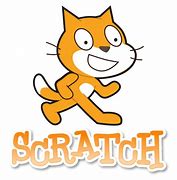 Rozwijanie kreatywności i nieszablonowego myślenia.Organizator: Anna Herman, Anna Pajor – Pogoda.Adresaci: Konkurs adresowany jest do uczniów klas IV - VIII SP5Terminy: Oddawanie prac: 23. 02. 2024 r. Tematyka pracy konkursowej:Konkurs polega na przygotowaniu projektu gry w języku Scratch.Konkurs odbędzie się w dwóch kategoriach: kl IV – V i kl VI - VIIIW ramach projektu uczeń ma stworzyć grę „Złapany w sieć – bezpieczny w internecie”.  Gra ma zawierać, co najmniej 4 plansze (startowa z instrukcją, gra – dwa poziomy, informacja o wygranej lub przegranej).Wszystkie materiały wykorzystane w projekcie (grafika, dźwięk) muszą pochodzić z biblioteki dostępnej w programie Scratch lub muszą być wykonane własnoręcznie w obrębie programu albo do niego zaimportowane (muzykę można pobrać z Internetu).Kryteria oceny: - poprawność działania- przejrzystość kodu- walory artystyczne- oryginalność i pomysłowość w ujęciu tematuProjekty należy przesłać drogą e-mailową na adres: apogoda@sp5tg.plDla laureatów przewidziane są nagrody. Uwagi końcowe:Prace konkursowe muszą być wykonane samodzielnie przez uczniów.Przystąpienie do konkursu jest jednoznaczne z akceptacją regulaminu.Regulamin dostępny na stronie internetowej i facebook-u szkoły.